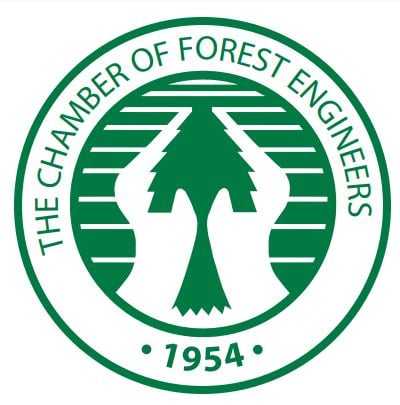 Chamber of Forest Engineers of Turkey “International Symposium on Forests and Biodiversity”4-7 November 2021-Rixos Sungatehttps://www.rixos.com/en/hotel-resort/rixos-sungateBeldibi, Kemer, Antalya/Turkeydraft agendaThursday, November 4, 2021-Arrival at the Hotel	2Friday, November 5, 2021 - Plenary Session	2Saturday, November 6, 2021-Plenary Session/Field Trip	3Sunday, November 7, 2021-Departure from the Hotel	3For Contact:Mr. İsmail Belen, Mobile Phone: +90 506 222 48 19Email: ismailbelen52@gmail.com Thursday, November 4, 2021-Arrival at the HotelFriday, November 5, 2021 - Plenary SessionSaturday, November 6, 2021-Plenary Session/Field TripSunday, November 7, 2021-Departure from the HotelDateTimeSubjectFriday, November 5, 202109:00-09:30Registration09:30-10:00Key Speaker/Presentation on Forest and Biodiversity10:00-11:00Opening  SpeechesSpeeches by Institution/NGO RepresentativesSpeech by Hasan Türkyılmaz, Chairman of OMO11:00-12:00Introduction of ParticipantsPresentation of the Symposium ProgramGroup Photo12:00-14:00Lunch at the Hotel14:00-16:00PresentationsInternational and national regulations and processes on forests and biodiversityInstitutional structures, Country practices,The role of biodiversity in sustainable forest management16:00-16:30Break16:30-18:00PresentationsForest fires and biodiversity, restoration of burned areas with an ecosystem approach,Forests and disasters, biodiversity and nature-based solutions in integrated disaster management and integrated landscape/watershed management18:00-18:30Negotiation on Symposium Decleration19:00Dinner at the HotelDateTimeSubjectSaturday, November 6, 202109:00-11:00PresentationsFood security, non-wood forest products and biodiversityBiodiversity in protected areas, cities and rural areasEconomics of biodiversity, Bio-smugglingRaising awareness on forests and biodiversityThe role of non-governmental organizations in the protection of forests and biodiversity, best practices and roadmap for an action plan11:11:30Break11:30-12:30Negotiation and Acceptance of  Symposium Decleration12:30-13:00Closing of General Sessions13:00-14:00Lunch at the Hotel14:00-19:00Field Trip19:00Dinner at the Hotel